Informačník GJJ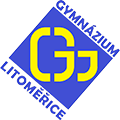 Co vše byste o škole měli vědět Jaká je kultura školy Na koho se můžete ve škole obrátit se svými dotazy                 Co vše gymnázium nabízíO škole Naše škola je čtyřleté a osmileté státní gymnázium zřizované Ústeckým krajem s těmito vzdělávacími obory:79-41-K/41 – čtyřleté (Všeobecné gymnázium Josefa Jungmanna Litoměřice) platný od 1. 9. 2009
79-41-K/81 – osmileté (Všeobecné gymnázium Josefa Jungmanna Litoměřice) platný od 1. 9. 2007Kultura školyŽáci naší školy jsou oslovováni čestným titulem student/studentka a učitelé našeho gymnázia jsou oslovováni čestným titulem středoškolský profesor/profesorka. Studentům se vyká a jsou oslovováni svým křestním jménem (pokud se s profesory nedomluví jinak).Studenti zdraví všechny pedagogické i nepedagogické pracovníky školy včetně návštěv školy. Naše škola je školou, která respektuje tradici a je otevřená novým trendům a výukovým metodám. Jsme školou, která se chová vstřícně a partnersky k rodičům, a kde jsou dobré vztahy mezi učiteli a žáky i mezi učiteli navzájem a žáky navzájem. Naším posláním je náročnost a laskavost.Na koho a s čím se můžete obrátitTřídní profesor/profesorka – se vším  poradí, pomůže, je tady pro vás – omluvenky, třídní záležitosti, osobní radosti a starostiStatutární zástupkyně ředitelky – RNDr. Mgr. Adéla Marschallová, MBA – organizace přijímacích zkoušek, projektová činnost, mobilní laboratořZástupkyně ředitelky – Mgr. Alena Rupertová – suplování, rozvrhy, maturitní zkoušky, jména a hesla ke školním účtům Ředitelka školy – RNDr. Bc. Radka Balounová, Ph.D. – žádost o individuální vzdělávací plán, žádosti o uvolnění ze školy, přestupy, setkávání se studentskou radouKancelář školy: č. dveří 51 – Miroslava Nerglová – hospodářka školy – platby, ISIC karty, žetony do automatu na kávu, potvrzení o studiu, fixy, křídy, evidence úrazů Prosíme, respektujte úřední hodiny pro studenty Správce sítě – Jaroslav Šíma – suterén – učebna č. 13 - emailové adresyŠkolní poradenské pracoviště – potřebujete prokonzultovat svoje starosti osobní, rodinné, ve vztahu ke spolužákům, k pedagogům… můžete se také obrátit na odborníky z oboru Výchovní poradci PaedDr. Bc. Luboš Nergl – kabinet dějepisu – č. dveří 41 – kariérové poradenstvíKontakt: 604934161, nergl.l@gjj.czKonzultační hodiny: po dohoděMgr. Petra Mazancová – kabinet č. 52 - Kontakt: 608448978, mazancova.p@gjj.czKonzultační hodiny: po dohoděMetodik prevenceMgr. Andrea Skokanová – kabinet č. 52Kontakt: 724 764 732, skokanova.a@gjj.czKonzultační hodiny: po dohoděŠkolní psychologové:Dr. Hana Honzíková – kabinet č. 88 (druhé patro)Kontakt: 603 469 942Konzultační hodiny: úterý – 14 – 16 hodMgr. Michaela Šimberská – kabinet č. 88 (druhé patro)Kontakt: simberskam@seznam.czKonzultační hodiny: středa 14 -16 hodStudentská radaZ každé třídy se volí na jeden školní rok dva zástupci za třídu. Studentská rada se schází 1x za měsíc vždy poslední středu v měsíci. Poté následuje schůzka s ředitelkou školy. Projednávají se žádosti a návrhy studentů za jednotlivé třídy, které slouží k zlepšení klima školy. Internetový portál Nenech to být Ubližuje někdo Vám nebo Vašim spolužákům? Máte možnost na to upozornit anonymně a rychle skrz NNTB. Odkaz na internetový portál je na stránkách školy v sekci Studenti - https://www.nntb.cz/Mobilní Aplikace NepanikařNecítíš se dobře, trpíš úzkostí a depresemi? Pomoc můžeš najít také v první české mobilní aplikaci, která má za cíl pomáhat lidem s duševním onemocněním. Aplikace „Nepanikař“ poskytne zdarma rychlou první psychologickou pomoc. Jedná se o první aplikaci v českém jazyce tohoto druhu.https://www.youtube.com/watch?v=_ZpcsHFyXSECo je dobré vědět a sledovat aneb kde najdu nejaktuálnější informace o dění ve školeWebovky – www.gjj.czŠkolní email – prosím číst denně  - ideálně v mobilu stáhnout aplikaci OUTLOOKEdupage – https://portal.edupage.org/ Facebook - https://www.facebook.com/gjjlt/Instagram – https://www.instagram.com/gymnazium_jj/LinkedIn - https://www.linkedin.com/school/gjjcz/?viewAsMember=trueŠkola nabízí Pátky s vědou – přednášky odborníků z oblasti přírodních věd - https://www.gjj.cz/akce-skoly/projektova-cinnost/Nahlédněte do světa druhých – přednášky odborníků z oblasti humanitních věd - https://www.gjj.cz/akce-skoly/projektova-cinnost/Klub mladého diváka - https://www.gjj.cz/akce-skoly/klub-mladeho-divaka/Litoměřická debatní liga - https://www.gjj.cz/akce-skoly/litomericka-debatni-liga/Menšiny mezi námi - https://www.gjj.cz/akce-skoly/mensiny-mezi-nami/Věda pro děti na GJJ – studenti jako lektoři - https://www.gjj.cz/akce-skoly/veda-pro-deti-na-gjj/GINPL – školní studentský časopis - https://www.gjj.cz/akce-skoly/noviny-gjj/Kroužek šachy - https://www.gjj.cz/akce-skoly/sachy/Charitativní činnost – benefiční chemické show, charitativní sbírky - https://www.gjj.cz/akce-skoly/charitativni-akce/Zelené GJJ - https://www.gjj.cz/akce-skoly/Studentská pohotovost – doučování – NOVĚ OD ŘÍJNA 2020Keramický kroužek – NOVĚ OD ŘÍJNA 2020Filmový klub – projekce dokumentárních filmů – NOVĚ OD ŘÍJNA 2020DofE – program s možností získání mezinárodně uznávaného certifikátu – NOVĚ OD ŘÍJNA 2020Autoškola – NOVĚ OD ŘÍJNA 2020Organizace školního roku:Zahájení výuky: v úterý 1. 9. 2020Ukončení výuky 1. pololetí: čtvrtek 28. 1. 2021Ukončení výuky za 2. pololetí: středa 30. 6. 2021Podzimní prázdniny: čtvrtek 29. října 2020 a pátek 30. října 2020Vánoční prázdniny: středa  23. 12. 2020 – neděle  3. ledna 2021, vyučování začíná v pondělí  4. 1. 2021Pololetní prázdniny: pátek 29. ledna 2021Jarní prázdniny: 1. 3. – 7. 3.  2021Velikonoční prázdniny: čtvrtek 1. dubna 2021 (pátek 2. dubna 2021 je tzv. ostatním svátkem podle zákona č. 245/2000 Sb.)Hlavní prázdniny: čtvrtka 1. července 2021 – úterý 31. srpna 2020Harmonogram akcí Seznamovací pobyt pro studenty 1. ročníku a primy1.A – 5.10. – 7.10. 2020 - Kostelní náměstí 16, Praha 4 – Kunratice1.B – 7.10. – 9.10. 2020 - Kostelní náměstí 16, Praha 4 – KunraticePrima – 30.9. – 2.10. 2020 - Kostelní náměstí 16, Praha 4 – KunraticeLyžařské kurzyKrkonoše – Náchodská bouda, Pec pod Sněžkou ročníky, kvinta – 20.3. 2021 –  26.3. 2021Sekunda – 9. 1. 2021 – 15. 1. 2021Rakousko – Goldeck – 1. ročníky, kvinta - 24. 1. 2021 – 30.1. 2021Maturitní plesyOktáva – 22. ledna4.A – 6. února4.B – 13. březnaDalší akceSportovní den – 29. 6. 2021  – dopoledneGJJ má talent – 29. 6. 2021 – odpoledne Poznávací exkurze – 25. 6. 2021 nebo 28.6. 2021Učebnice  + úklid nižší gymnázium 25. 6. 2021 nebo 28.6. 2021Úklid tříd + třídnické hodiny vyšší gymnázium – 25.6. nebo 28.6. 2021Projektové dny350 let úmrtí J. A. Komenského – březenDny otevřených dveří10. prosince (Čt) – od 8. 00 hod11. ledna (Po) – od 8. 00 hodTřídní schůzky 31. srpna 2020 – od 17 hod prima, od 18 hod 1. A, 1.B9. září 2020 – od 18 hod (od 17 hod SRPŠ) – vyjma primy a 1.A, 1.B25. listopadu 2020 – od 18 hod  (od 17 hod SRPŠ)21. dubna 2021 – od 18 hod (od 17 hod SRPŠ)Volné dny pro žáky 16.11. 2020 – pondělí Třídní profesoři a jejich zástupciUžitečné rady Edupage – systém pro zaznamenání vašich osobních dat a prospěchu, hesla obdržíte od paní zástupkyně Rupertové, hesla obdrží také vaši rodičeISIC – kartička sloužící k vaší identifikaci, ke vstupu do školy. Můžete ji použít na kopírování (kopírka je v 1. patře) a na slevy v obchodech. křídy, fixy – pokud budete vysláni pro křídy, fixy – v kanceláři školy I. Patro, č. 51není mi dobře – informujte vyučujícího v hodině nebo zajděte za třídním nebo zástupcem třídního popř. do kanceláře školy I. Patro č. dveří 51. Ze školy smíte odejít pouze s doprovodem rodičů.požár, nebezpečí, útočník ve škole – nahlásíme nejbližšímu dospělému,  v kanceláři I. Patro č. dveří 51. Požár je hlášen školním rozhlasem, nebo přerušovaným zvoněním.profesor nepřišel – to je jistě velký důvod k radosti  Udržte tuto radost pět  minut v tichosti, najděte profesora v jeho kabinetě, a když nebudete úspěšní, vyšlete třídní službu do prvního patra do ředitelny nebo kanceláře tam dostanete informaci o vyučujícím popř. suplování. šatní skříňky – ve škole jsou instalovány skříňky, kam si svoje věci můžete ukládat. Každý student má svoji skříňku. Klíče dostáváte od třídního. Skříňky je potřeba důsledně zamykat. Ztrátu klíčku okamžitě nahlásit v kanceláři školy.uklízečky – zdravíme stejně jako jiné zaměstnance školy; pokud profesor/profesorka zapomene, sami připomeneme zvednutí židlí a úklid třídy po poslední hodině i v případě odpadnutí hodinyúraz – nahlásit vyučujícímu nebo dohledu na chodbě.  nebo jinému pedagogovi. Úrazy se evidují v kanceláři školy u paní Nerglové č. dveří 51ztráty a nálezy – pokud jste něco ztratili, zeptejte se v kanceláři školy č. dveří 51, pokud něco najdete opět odevzdejte v kanceláři školy automat na teplé nápoje – v suterénu, žetony pro studenty vyššího gymnázia v kanceláři školykopírka – 1. patro, nabití kreditu v kanceláři školy na ISIC kartu.TřídaTřídní profesor/profesorkaZástupce třídníchUmístění učebnaPrimaMgr. TrpišovskáIng. Povová37SekundaMgr. KovandováMgr. Rupertová70TercieMgr. NěmčanskáMgr. Putnarová58KvartaMgr. ŽenklováMgr. Šrůtková55KvintaMgr. FialováMgr. Zachová34SextaPaeDr. NerglRNDr. Lengálová59SeptimaMgr. PavlůMgr. Bambas36OktávaMgr. HrdličkováMgr. Eichingerová751. AMgr. SkokanováRNDr. Marschallová601.BMgr. MazancováMgr. Stránská572.AIng. GabčanováRNDr. Kohout692.B.Mgr. VomáčkováMgr. Vytejček713.AMgr. BašusMgr. Švihlík353.BMgr. KrulišMgr. Beránek724.AMgr. KalnáMgr. Vlčková534.BMgr. TůmováMgr. Adámková43